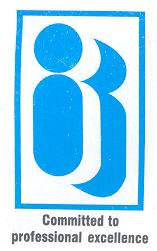 INDIAN INSTITUTE OF BANKING & FINANCEProfessional Development Centre, Northern ZonePROGRAMME on “Recovery Management in Banks”From  				06th to 8th March 2017 (3 days)Venue: Indian Institute of Banking & Finance,Professional Development Centre, Northern Zone, 109-113, 1st Floor, Vikrant Tower, 4, Rajendra Place, NEW DELHI-110 008Website: www.iibf.org.inProgramme Co-ordinator:Mr. J.K. RajputZonal Head, IIBF,PDC, Northern ZonePhone: +91-11-2575 2197Mobile: +91 9967092814       Email: jagdishr@iibf.org.inProgramme on “Recovery Management in Banks”Background During its 89 years of service, IIBF has emerged as a premier institute in banking and finance education. Along with its various Certification and Diploma programme, IIBF came into training activities in 2012, to increase capacity building in Banks. The training activity which was started at its Leadership Centre in Mumbai, have been expanded to the major cities and according to the requirement of Banks.About the programmeThe Non Performing loans of Banks have increased over the past couple of years affecting the health of banking system. Growing level of interest de-recognition and provision in stressed assets is eating away the profits in highly competitive environment. Even though, Banks have taken various measures to maintain the asset quality and to step up cash recovery in NPAs / in written-off accounts, need has been felt to step-up the efforts. Looking into the challenge of Banks to train up more officials in the field of NPA Management, the Institute is organizing training programme on Recovery Management regularly. All such programmes were found to be quite useful. Accordingly, the Institute is conducting its next Programme on Recovery Management from 6th to 8th March 2017 (3 days) at New Delhi.   OBJECTIVESTo improve knowledge and skill in handling NPA Management function at Branches, administrative offices and at corporate office.To have comprehensive understanding covering the entire gamut of regulatory norms and legal framework To develop expertise in handling complex cases.To improve overall recovery culture in the organizationCONTENT OVERVIEWRBI Guidelines on Income Recognition, Asset Classification, SMA, impact of NPA  on profitabilityNPA - causes, symptoms  and monitoringStrategies for handling soft and hard core NPA accounts Legal measures , SARFAESI - critical issues  Recovery through DRT, discussion on various issuesInsolvency and Bankruptcy Code 2015 OTS/ Lok Adalat, Negotiation Skills DevelopmentSale of NPAs to ARC, critical issuesSupervision, follow-up, dealing with recovery agents, lawyers, valuers etc.METHODOLOGYThe programme will be highly interactive based on lecture by in house training faculty and guest speakers from industry, case studies, group discussion, experience sharing etc.TARGET GROUPBranch Heads and dealing officials of high NPA Branches, Stressed Asset Recovery Branches,  Officials of Recovery Department in Head Office & other administrative offices, Trainers DURATION: 3 days  6th to 8th March 2017;   Timing:  9.30 to 17.00 hrs. VENUEIndian Institute Of Banking & Finance,Professional Development  Centre, Northern Zone, 109-113, 1st Floor, Vikrant Tower, 4,Rajendra Place, NEW DELHI-110 008TRAINING FEERs.10, 000/- per participant plus service tax @ 15% i.e. Rs.1, 500/-, aggregating to Rs.11, 500/- (In case of TDS deduction, please send us TDS certificate). Programme fees may be remitted to the credit of Institute’s account with Bank of Baroda, details of which are given below:Name of the Bank branch: Bank of Baroda, Kurla (West).Account no: 19750200000806  IFSC code: BARB0KURLAX(0 is zero)(PAN No: AAATT3309D and Service Tax No. AAATT3309DSD002)The programme is Non residential. However, hotel facility is available in the nearby area, if required.For further details and nomination please contact:INDIAN INSTITUTE OF BANKING & FINANCENOMINATION FORMProgramme Title: “Recovery Management in Banks”Date: From 6th to 8th March 2017 (3 days) at New Delhi    Programme Type:  Non ResidentialTiming:  09.30 to 17.00 hrs (The Programme commences at 9.30 a.m. on all the days) Participants Nominated:Bank/Organisation: ______________________________________________________Address: _______________________________________________________________                                 ___________________________________________________ Pin Code: __________
Phone:  ______________Fax:  _____________ E-mail: ________________________Fee:  Rs.10, 000/- per participant plus service tax @15% i.e. Rs.1,500/- aggregating to Rs.11, 500/- (In case of TDS deduction, please send us TDS certificate). Programme fees may be remitted thru NEFT to the credit of Institute’s account with Bank of Baroda, details of which are given below:Name of the Bank branch: Bank of Baroda, Kurla (West).Account no: 19750200000806  IFSC code: BARB0KURLAX(0 is zero)(PAN No: AAATT3309D and Service Tax No. AAATT3309DSD002)Kindly narrate: Programme name; date “from …….to”; number of participant                                                                                                                                                          Please send your nominations to:Mr. J.K.RajputZonal Head, PDC Northern Zone Phone: +91-11-2575 2197 Mobile: +91 9967092814 Email: jagdishr@iibf.org.inMr. Sanjay AggarwalOfficerPhone: +91-11-25752191/92 Mobile: +91  7838136460 Email: iibfnz@iibf.org.inSl.NoName (Mr./Ms./Mrs.)DesignationBranch/OfficeMobile No.and Land Line No.E-mail 123Mr. J.K. RajputZonal Head, PDC Northern Zone Phone: +91-11-2575 2197 Mobile: +91 9967092814 Email: jagdishr@iibf.org.inMr. Sanjay AggarwalOfficerPhone: +91-11-25752191/92 Mobile: +91  7838136460 Email: iibfnz@iibf.org.in